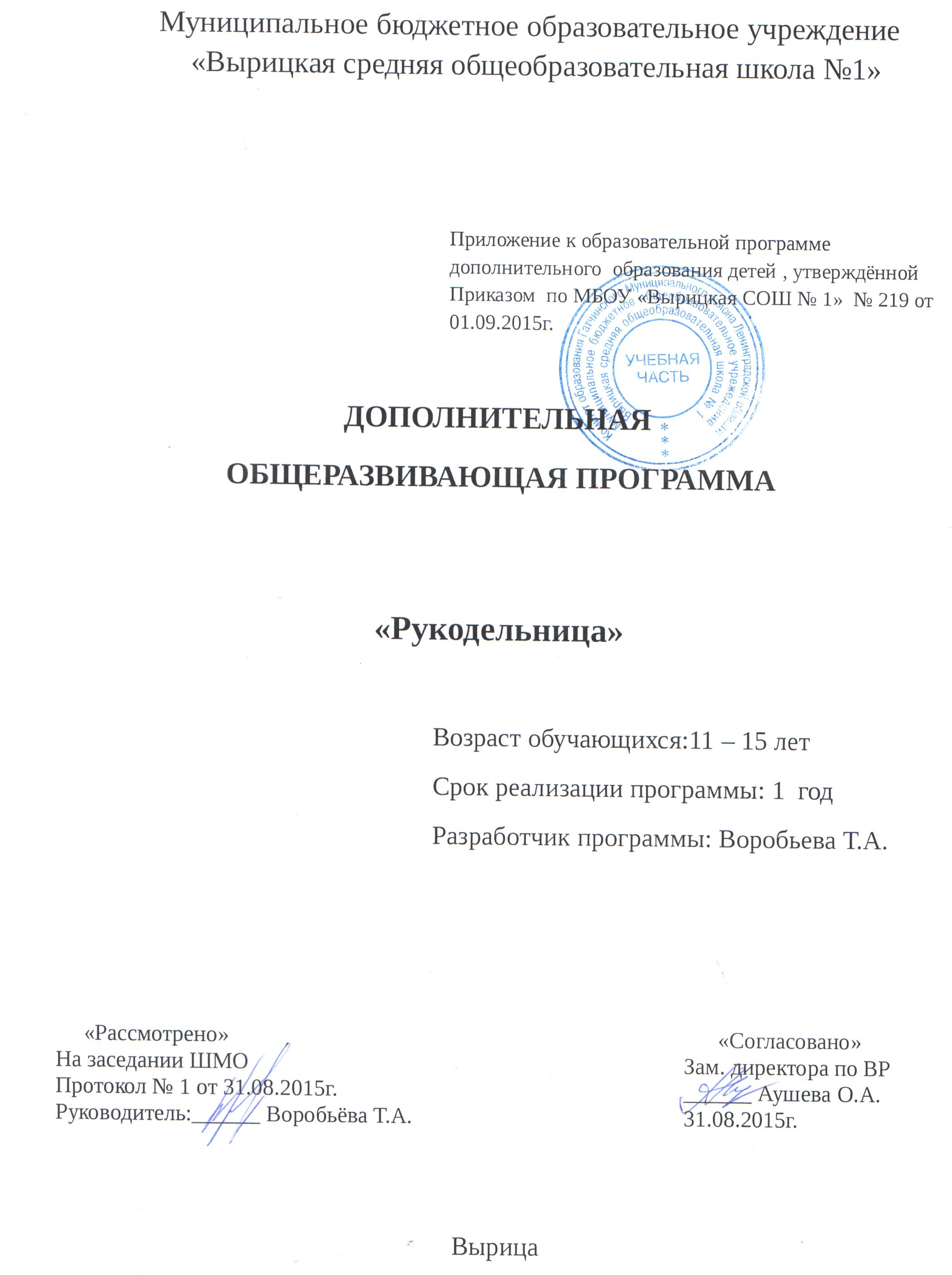 Информационная карта по программе1. Направленность                                          художественно – эстетическая2. Объединение                                              «Рукодельница»3. ФИО педагога                                             Воробьева Татьяна Анатольевна4. Вид программы                                           модифицированная                                                                                               (авторская, типовая,                                                                                                     экспериментальная, интегрированная)5. Тип программы                                           образовательная                                                                           (учебная, досуговая)6. Целевая установка                                       познавательная                                                                           (познавательная, профессионально-                                                                                                                    прикладная, социальной адаптации)7. Уровень усвоения                                        общекультурный                                                                            ( углубленный, для                                                                                               одаренных, профессионально-                ориентированный)8. Образовательная область                              искусство                                                                             (техника, естествознание, досуг, краеведение, спорт, филология, туризм)9. Возрастной диапазон                                    11-14 лет10. Форма организации образовательного процесса                               групповая11. Срок реализации программы                       1 год12. По характеру                                                   репродуктивная                                                                               ( ознакомительные, репродуктивные, поисковые, интегрированные, спортивно –оздоровительные и т.д.)                                      Пояснительная запискаПрограмма имеет художественно-эстетическую направленность.Новизна программы заключается в том, что в ней применяется современная образовательная технология – технология сотрудничества.Технология предполагает такую организацию деятельности детей и педагога, при которой все члены объединения участвуют в планировании, подготовке, осуществлении и анализе любого дела. Мотивом деятельности детей является стремление к самовыражению и самосовершенствованию.Актуальность. Современное общество заинтересованно в создании в дополнительном образовании оптимальных условий для выявления и реализации творческих способностей, учащихся в учебном процессе и внеучебной деятельности, а также необходимости удовлетворения интересов и потребностей в творческом самовыражении школьников.Деятельность каждого ученика должна соответствовать его силам и возможностям. Смысл деятельности учащегося состоит в следующем: вот – моя работа вчера, вот моя работа сегодня, а что я смогу сделать завтра? Творческий подход к работе позволяет совершенствовать мастерство, тем самым, способствуя формированию правильной, адекватной самооценки, которая является важной для подростка. Самооценка формирует критическое отношение к результатам своего труда, дает представление об уровне собственных возможностей, способствует развитию самосознания. Занятия в кружке позволяют учащимся доказать свою неординарность, проявить свою самобытность в какой-либо деятельности.Программа направлена на активизацию творческой деятельности каждого учащегося, на формирование избирательного интереса к определенной области познания, уверенности учащихся в собственном творческом потенциале.Педагогическая целесообразность.Программа направлена на активизацию творческой деятельности каждого учащегося, на формирование избирательного интереса к определенной области познания, уверенности учащихся в собственном творческом потенциале.Цель программы – предоставление каждому обучаемому возможности самовыражения в наиболее значимых для него видах традиционных женских занятий (рукоделия и кулинарии).Задачи программы:Обучающие:- дать элементарные знания о композиции, орнаменте, цвете и цветовых сочетаниях- научить некоторым видам женского рукоделия-дать элементарные знания о роли и значении правильного питания, способах приготовления традиционных блюд, сервировке стола, этикете.Развивающие:- развитие творческих способностей- способствовать развитию эстетического вкусаВоспитательные:- воспитывать межличностные отношения- воспитание культуры поведенияОтличительная особенность программы:- основной отличительной особенностью этой программы от предыдущей, является то, что в нее, по просьбе учащихся 5 - 6 классов, введен раздел по работе с бумагой «Квиллинг» (программа по предмету технология, в средней школе, не предполагает работу с бумагой: любимым, хорошо знакомым и доступным материалом).а также особенностями этой программы являются:- использование педагогики сотрудничества, сотворчества ученика и учителя, личностно ориентированного подхода к обучению; создание педагогических ситуаций диалогового общения на занятиях кружка- создание на занятиях условий для максимально полного раскрытия личности, проявления и развития индивидуальности; создание для каждой ученицы ситуации успеха, как сильнейшего средства мотивации деятельности- идея спирального пути программы предполагает неоднократное возвращение к ранее изученным темам на более высоком уровне их восприятия- теоретическая  и прикладная части программы изучаются параллельно, что дает возможность закреплять теоретические вопросы на практикеВозраст детей. Программа обучения рассчитана на детей в возрасте от 11 до 14 лет.Срок реализации программы-1годФормы и режим занятий. Формами проведения занятий являются теоретические, комбинированные, практические занятия.Режим – занятие проводится по 2 часа в неделю, 68 часов в год на группу.Ожидаемые результаты и способы их проверки. Обучающиеся должны знать:- содержание основных понятий и средств декоративно-прикладного и традиционного искусства разных народов- основные виды женского рукоделия- общие сведения о процессе пищеварения, о роли витаминов в обмене веществ, правила санитарии и гигиены при санитарной обработке продуктов, безопасные приемы работы с кухонным оборудованием, правила сервировки стола, этикет.- наиболее важные компоненты дизайнерского мышления (конструктивность, целесообразность, вариативность, чувство стиля и стилевой гармонии)- различные приемы использования материалов для выражения художественной идеи или конкретного замыслаОбучающиеся должны уметь:- творчески и осмысленно применять на практике различные технологии обработки материалов и приемы работы специальными инструментами и приспособлениями- определять в работе ее основную направленность (рациональную и эмоциональную) для самостоятельного выбора способов и средств решения поставленной задачи- правильно оформлять готовые изделия в соответствии с требованиями эстетики и этикета. Способами проверки ожидаемых результатов являются:- собеседование- включенное наблюдение-анализ готовых работДиагностическая таблица определения уровня образованности.*** Индивидуальная сумма балов уровня освоения учебного материала за период образовательного процесса.Форма подведения итогов реализации программы:- выставки                                                   Учебно-тематический планСодержание программыВведение в образовательную программуПонятие «декоративно прикладное искусство, дизайн изделий. Обзор разделов программы. Материалы и инструменты.Лоскутное шитьеБеседа о традициях в лоскутном шитье. Знакомство с понятиями «квилт», «пэчворк».  Подбор материалов. Основные приемы лоскутного шитья (сборка, стежка, соединение с подкладкой).  Композиция. Орнамент. Цветовые сочетания. Способы оформления края изделия.Практическая работа1.Выбор индивидуального сюжета. Создание эскиза работы.2. Подбор материалов. 3. Изготовление лекал. Раскрой деталей изделия.4. Сборка изделия.5. Соединение с подкладкой. Стежка.6. Окончание индивид работ. Анализ работ.Изготовление цветов Беседа о возможностях изготовления различных видов тканевых цветов для оформления костюма, интерьера и подарков. Знакомство с традиционной японской техникой изготовления цветов «канзаши». Подбор материалов. Цветы из кружочков. Основные приемы складывания маленьких квадратов шёлка, складывая кусочки ткани в технике tsumami (складывание), лепесточек за лепесточком рождается маленькое чудо — шелковый цветок. Способы сборки цветов. Способы крепления цветов: заколки, ободки, броши.Практическая работа1. Подбор материалов2. Изготовление лекал. Раскрой деталей изделия. Сборка цветов из кружочков.3. Изготовление лепестков для цветов - складывание квадратиков ткани различными способами.4. Сборка лепестков – различные способы.5. Изготовление украшений с использованием тканевых цветов.КулинарияКулинария – искусство приготовления пищи. Современная кухня, посуда и оборудование. Санитарно-гигиенические требования при приготовлении пищи. Правила безопасного труда при выполнении кулинарных работ. Питательные вещества и полноценное питание. Технология обработки пищевых продуктов. Традиционная русская кухня. Приготовление блюд. Переработка, заготовка и хранение продуктов. Сервировка стола. Правила поведения за столом - этикет.Практическая работаСервировка стола (завтрак, ужин, фуршет)Приготовление десерта (по выбору обучающихся) Сервировка праздничного стола.Работа с бумагой «Квилинг»Знакомство с приемами работы с бумагой в технике «квиллинг». Материалы и инструменты. Основные геометрические понятия и базовые формы квиллинга. 
Создание плоских цветочных композиций. Создание объемных форм и многослойных композиций.Практическая работа1. Разметка и нарезание полос для квиллинга различной ширины. 
2. Скручивание полос в различные формы, составление эскизов предстоящих панно, приклеивание к основе.3. Изготовление бахромчатых цветов.4. Базовые формы: плотные, чашеобразные, конические, кольцевые витки, трубки, усики. 5. Работа над индивидуальным изделием. Анализ работы.АппликацияМатериалы для изготовления аппликации. Виды аппликации: накладная, рельефная объемная. Способы выполнения аппликации. Пропорции. Композиция. Применение тесьмы, кружева, пуговиц. Оформление готового изделия. Практическая работа1. Создание эскиза. Изготовление лекал.2. Подбор материалов. Выбор способа изготовления. Начало работы.3. Работа над индивидуальным сюжетом.4. Продолжение работы над индивидуальным изделием.5. Работа над индивидуальным сюжетом. Анализ работы.Художественная вышивкаИстория вышивки. Материалы и инструменты, применяемые в работе. Правила безопасной работы и соблюдение санитарно-гигиенических требований (освещенность рабочих мест, соответствие мебели росту и т.д.). Художественные промыслы Росси. Вышивальные художественные центры (Владимирская область, Нижний Новгород, Рязань и др.). Техника вышивания (стебельчатый, тамбурный, гладь, крест).  Композиция. (Работа с журналами  по вышиванию). Значение цвета в традиционной вышивке. Вышивка в современном костюме. Вышивка в оформлении интерьера (спальня, гостиная, кухня, детская). Обработка края изделия или оформление работы (рамка, паспорту)Практическая работа.1. Выбор индивидуального сюжета для вышивки.2. Перевод рисунка на ткань. Начало работы.3   Работа над индивидуальным сюжетом.4-5. Работа над индивидуальным сюжетом. Совершенствование техники вышивания.6. Стирка и влажно-тепловая обработка вышитых изделий7. Выполнение индивидуальных работ. Анализ работ.Изготовление сувенировВиды сувениров и их назначение. Сувениры из текстильных материалов.Различные технологии изготовления. Оформление подарковПрактическая работа1. Выбор объекта труда. Разработка технологии изготовления.2-3. Работа над индивидуальным изделием.4. Оформление подарков. Упаковка.6. Окончание индивид работ. Анализ работ.Вязание спицами.История возникновения вязания спицами. Виды вязальных спиц. Подбор ниток и спиц для вязания. Правила безопасной работы и санитарно-гигиенические требования. Ассортимент изделий чулочной и платочной вязок. Виды узоров с чередованием петель. Графическая и буквенная запись схем узоров с чередованием лицевых и изнаночных  петель. Вязание орнамента. Снятие мерок и расчет петель для вязания изделия. Эстетика оформления вязаных изделий. Виды отделок: помпоны, кисти, бахрома. Практическая работа.1.Набор петель. Вязание лицевой и изнаночной петли.2. Закрытие последнего ряда.3. Вязание с чередованием лицевых и изнаночных петель.4-5. Вязание по схеме. Орнамент.6. Отделка вязаного изделия. Изготовление помпонов, кистей, бахромы.7. Стирка и влажно-тепловая обработка вязаных изделий.Вязание крючкомАссортимент изделий связанных крючком. Инструменты и материалы. Подбор крючков в соответствии с выбором ниток. Понятие схемы рисунка. Вязание прямого полотна, петли подъема. Техника вязания по кругу. Технология вязания квадрата. Способы соединения деталей при помощи крючка. Ажурное вязание. Оформление столового и постельного белья кружевом. Правила безопасной работы и санитарно-гигиенические требования.Практическая работа.1.Вязание воздушных петель и столбиков без накида. Вязание столбиков с накидом.2. Вязание круга. Вязание квадрата. Чтение схем.3. Введение в работу нитки другого цвета.4. Обвязывание края ткани. Вязание узкого кружева.5. Отделка изделия. Стирка. Анализ готовых изделий.Оформление работ к выставкам.Оформление карточек, этикеток, рекламных листков.Практическая работаРазработка дизайна этикетки, буклета или рекламного листа.Итоговое занятиеПодведение итогов. Выставка работ. Награждение.                                           Методическое обеспечение программы.                                               Список литературы для педагога:1.Богатырев П.Г. Вопросы теории народного искусства. – М.: издательство «Искусство», 1971.2. Василенко В.М. Русское прикладное искусство. – М.: «Искусство», 1977.3. Возвращение к истокам: Народное искусство и детское творчество: Уч.- метод. пособие/ под редакцией Шпикаловой Т.Я., Поровской Г.А.. – М.: ВЛАДОС, 2000.4. Громыко М.М. Мир русской деревени. – М.: Молодая гвардия,1991.5. Кит Никол. Искусство вышивки: секреты мастерства/ пер. с англ. Плискиной Ю. – М.: «Контент»,2000.6. Кулер Д. Лоскутное шитье/ пер. с англ. Рыбаковой Ю.К. – М.: ООО «Издательство Мир книги», 2005.7. Максимова М.В., Кузьмина М.А. Быстрый крючок. – М.: Издательство «Эксмо», 1999.8. Митителло К. Аппликация: техника и искусство. – М.: Издательство «Эксмо» 2004.9. Неменский Б. М. Мудрость красоты: О проблемах эстетического воспитания. Книга для учителя.- 2-е издание, перераб. и доп. – М., 1987.10 Нестеренко О. И. краткая энциклопедия дизайна. – М.: Молодая гвардия, 1994.11. Панкеев И.А. Обычаи и традиции русского народа. – 2-е издание испр. – М.: ОЛМА – ПРЕСС, 1999.12. Паньшина И.Н. Декоративно-прикладное искусство. – Минск: «народная асвета»,1975.13. Русский традиционный костюм: Иллюстрированная энциклопедия/ Сост. Соснина М. Шангина И. – СПб.: «Искусство СПб, 1994.14.Чижик Т.Б., Чижик М.В. Самоучитель по вязанию крючком. – Ростов на Дону: «Проф.Пресс»,2005.15. «Школа гастронома», подборка журналов, типография «Алмаз-пресс». – Москва16.  « Вкусно и полезно», приложение к журналу «Домашний очаг», «Алмаз-пресс». – Москва17. А.И. Быстрицкая. “Бумажная филигрань” 2-е изд. – М.: Айрис-пресс, 2008 
18. Джейн Дженкинс. “Поделки и сувениры из бумажных ленточек”.Изд Мой мир 2008. 
19. Хелен Уолтер «Узоры из бумажных лент», изд. «Ниола -Пресс», Москва 2008г 
20. Зайцева, А. Искусство квиллинга. – Изд.: Эксмо – Пресс, 2009. 
21. Д.Чиотти. “Оригинальные поделки из бумаги”. Изд.: Мир книги, 2008. 
22.интернет ресурсы http://stranamasterov.ru - раздел «канзаши»Литература для обучающихся:1.Аксесуары для дома: Актуальные способы укращения интерьера/Пер, Максименко О. – М.: издательство «Внешсигма.»2 Ерзенкова Н.В. Свой дом украшу я сама – ТОО «Лейла».  1995.3. Искусство. Энциклопедический словарь школьника\ сост. Кошель П.- М.: ОЛМА-ПРЕСС, 2000.4. Кит Никол. Искусство вышивки: секреты мастерства/ пер. с англ. Плискиной Ю. – М.: «Контент»,2000.5. Кулер Д. Лоскутное шитье/ пер. с англ. Рыбаковой Ю.К. – М.: ООО «Издательство Мир книги», 2005.6. Максимова М.В., Кузьмина М.А. Быстрый крючок. – М.: Издательство «Эксмо», 1999.7. Митителло К. Аппликация: техника и искусство. – М.: Издательство «Эксмо» 2004.8. Некрасова М.А. Народное искусство России: Народное творчество как мир целостности. – М., 1983.9. Нестеренко О. И. краткая энциклопедия дизайна. – М.: Молодая гвардия, 1994.10. Останина С.П. Лоскутное шитье: Подушки, одеяла, пледы и забавные игрушки в вашем доме. – М.: РИПОЛ классик, 2004.11. Русский традиционный костюм: Иллюстрированная энциклопедия/ Сост. Соснина М. Шангина И. – СПб.: «Искусство СПб, 1994.12. Симоненко В.Д., Бронников Н.Л., Самородский П.С. и др. Технология: учебник для учащихся 8 класса общеобразовательной школы/ под ред. Симоненко В.Д. – М.: «Вентана-Графф» 2003.13.Чижик Т.Б., Чижик М.В. Самоучитель по вязанию крючком. – Ростов на Дону: «Проф.Пресс»,2005. 14. интернет ресурсы http://stranamasterov.ru/taxonomy/term/587 – раздел «квиллинг» на сайте «Страна мастеров»http://www.flickr.com/groups/quillingcardsandcrafts/pool/ - галерея работ в технике бумагокручения.Параметры(что отслеживаем?)Критерии оценки(по чему судим?)Показатели(результат)оценка уровняобучающие.знания о композиции, орнаменте, цвете и цветовых сочетанияхвиды женского рукоделия -знания о процессе пищеварения, о роли витаминов в обмене веществ, -знание правил санитарии и гигиены при санитарной обработке продуктов, - знание безопасных приемов работы с кухонным оборудованием, - знание правил сервировки стола и этикета.По внешнему виду готового изделияВладение технологией вышивки, лоскутного шитья, изготовления цветов, аппликации, изготовления сувениров, вязания спицами и крючком, а также владение технологией работы с бумагой «квиллинг».Умение выбрать продукты и технологию обработки, умение работать с кухонным оборудованием и инструментами.Умение различными способами сервировать стол, соблюдение правил этикетацветовое и композиционное решение готового изделия.самостоятельность выполнения работы в соответствии с технологическими требованиями по каждому виду рукоделия. самостоятельность выполнения работы в соответствии с технологическими требованиями по каждому виду работнизкий уровень – у ребенка нет чувства цветового и ритмического сочетания, плохое композиционное  решение работы.  (0-2 балла))средний уровень – изделие имеет небольшие замечания по композиционному и цветовому решению. (3-4 балла)высокий уровень – замечаний нет (5 баллов).низкий уровень – педагог оказывает большую помощь в выполнении работы, грубые ошибки в технологии изготовления изделия, работа не закончена.средний уровень – ребенок выполнил работу с помощью учителя, небольшие технологические ошибки.высокий уровень – работа выполнена самостоятельно, в соответствии с технологическими требованиями, оригинальна, правильно оформлена. низкий уровень – педагог оказывает большую помощь в выполнении работы, грубые ошибки в выборе технологии обработки продуктов, кухонного оборудования и инструментов. Работа не закончена, рабочее место не приведено в порядок.средний уровень – ребенок выполнил работу с помощью учителя, небольшие технологические ошибки.  Правильно выполнил сервировку стола, показал знания правил этикетавысокий уровень – работа выполнена самостоятельно, в соответствии с технологическими требованиями, оригинальна, правильно оформлена. Правильно выполнена сервировка стола, безупречное знание и выполнение правил этикета.развивающиетворческое мышлениеэстетический вкусоригинальность изделия, нестандартный подход к выполнению работыпо готовому изделию, работеВысокий уровень творчества, работа является полной законченной разработкой изделия с высоким уровнем эстетического оформленияцветовое и композиционное решение, аккуратность работынизкий уровень – работа выполнена по образцусредний уровень – работа выполнена по образцу с внесением своих технологических и конструктивных изменений.высокий уровень – работа оригинальна, уровень творчества высокий, использованы элементы новых подходов и решений при выполнении работы.низкий уровень – у ребенка нет чувства цветового и ритмического сочетания, небрежность в работе.средний уровень – изделие имеет небольшие замечания по композиционному и цветовому решению.высокий уровень – замечаний нет, работа выполнена аккуратно и имеет выставочный вид.воспитательныемежличностные отношения воспитание культуры поведенияумение работать в коллективезнание правил, норм поведениятолерантностьбезупречное  поведение выполнение правил этикетанизкий уровень – ребенок не имеет друзей в группе, отказывается помогать в работе товарищам.средний уровень – ребенок помогает только тогда, когда его просят.высокий уровень – ребенок общителен, сам предлагает всем помощь. низкий уровень – ребенок получает постоянные замечания по поводу поведения, речи, негативные оценки со стороны сверстников.средний уровень – ребенок старается вести себя вежливо, умеет адекватно отреагировать на замечание, исправиться.высокий уровень – ребенок вежлив, внимателен, корректен, умеет вести себя правильно в различных ситуациях (беседа, общение в коллективе), безупречное знание и выполнение правил этикета.№ФИОобучающие параметрыобучающие параметрыобучающие параметрыобучающие параметрыобучающие параметрыобучающие параметрыразвивающие параметрыразвивающие параметрыразвивающие параметрыразвивающие параметрыразвивающие параметрыразвивающие параметрывоспитательные параметрывоспитательные параметрывоспитательные параметрысумма***сумма***№ФИОзнания о композиции, орнаменте, цвете и цветовых сочетанияхзнания о композиции, орнаменте, цвете и цветовых сочетанияхзнания о композиции, орнаменте, цвете и цветовых сочетанияхвиды женского рукоделиявиды женского рукоделиявиды женского рукоделиятворческое мышлениетворческое мышлениетворческое мышлениеэстетический вкусэстетический вкусэстетический вкусмежличностные отношениямежличностные отношениямежличностные отношениясумма***сумма***№ФИОнгсгкгнгсгкгнг сгкгнгсгкгнгсгкг123Разделы темКоличество часовКоличество часовКоличество часовРазделы темвсегоТеория практикаВведение в образовательную программу11-Лоскутное шитье 1138Кулинария413Аппликация102.57.5Изготовление цветов61.54.5Работа с бумагой «Квиллинг»1028Художественная вышивка826Изготовление сувениров413Вязание спицами61.54.5Вязание крючком61.54.5Оформление работ к выставкам10.50.5Итоговое занятие10.50.5всего681850№Раздел программыФорма занятияПриемы и методы проведения занятияДидактический материал ТСОФорма подведения итогов1Введение в образовательнуюпрограммутеоретическое занятиесловесный, наглядный, демонстрационныйкомпьютерные презентации, работы в различных видах рукоделиясобеседование2Лоскутное шитье Комбинированное занятие. Практическая работа.словесный,демонстрационный,объяснительный,репродуктивныйИллюстрации, образцы готовых работ, иглы, нитки, ткань, тесьма, пуговицы, картон, наперсток, ножницывыставка, беседа, анализ готовых работ3Изготовление цветовКомбинированное занятие. Практическая работа.словесный,демонстрационный,объяснительный,репродуктивныйИллюстрации, образцы готовых работ, иглы, нитки, ткань, тесьма, пуговицы, бусины, наперсток, ножницы, свеча, клей.выставка, беседа, анализ готовых работ4КулинарияКомбинированное занятие. Практическая работасловесный, объяснительный,демонстрационный,репродуктивныйкомпьютерные презентации, журналы, и книги по кулинарии кухонное оборудование и посудабеседа, анализ готовых блюд, анализ  правильности выполнения сервировки стола.5Работа с бумагой «Квилинг»Комбинированное занятие. Практическая работасловесный, объяснительный,демонстрационный,репродуктивныйкомпьютерные презентации, двухсторонняя  цветная бумага, доска, нож для резки бумаги, клей, пинцет, шило (зубочистки)выставка, беседа, анализ готовых работ6АппликацияКомбинированное занятие. Практическая работа.словесный,демонстрационный,репродуктивный,поисковыйИллюстрации, образцы готовых работ, иглы, нитки, ткань, тесьма, пуговицы, картон, наперсток, ножницы, клей. Книги, журналы.выставка, беседа, анализ готовых работ7Художественная вышивкаКомбинированное занятие. Практическая работа.словесный,демонстрационный,репродуктивный,поисковый Иллюстрации, образцы готовых работ, иглы, нитки, ткань, пяльцы, наперсток, ножницывыставка, беседа, анализ готовых работ8Изготовление сувенировКомбинированное занятие. Практическая работа.словесный,демонстрационный,репродуктивный,поисковыйОбразцы сувениров, картон, клей, ножницы, отделочные материалы.выставка, беседа, анализ готовых работ9Вязание спицамиКомбинированное занятие. Практическая работа.словесный, объяснительный,демонстрационный,репродуктивный,Иллюстрации, образцы готовых работ, наборы крючков,различные виды ниток, схемы с условными обозначениями.выставка, беседа, анализ готовых работ10Вязание крючкомКомбинированное занятие. Практическая работа.словесный, объяснительный,демонстрационный,репродуктивный,Иллюстрации, образцы готовых работ, наборы спиц,различные виды ниток, схемы с условными обозначениями.выставка, беседа, анализ готовых работ11Оформление работ к выставкамТеоретическое занятие, практическая работасловесный,демонстрационный.компьютер, принтер, бумага, образцы этикеток, различные рамки и крепления.внешний вид изделиякомпозициянеординарное решение при оформлении работы12Итоговое занятиеПраздниксловесный, наглядныйграмоты победителей, подарки и сувенирывыставка,беседа, анализ работы кружка